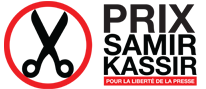 Hesham Mannaa (Egypt – born in 1990) holds a Bachelor’s degree in media and journalism from the University of Cairo and has conducted several investigative reports with the support of the ARIJ network. He has been practicing journalism for four years and undergone journalism training at Al-Joumhouria newspaper and Egypt’s official news agency, Middle East News Agency.Hesham Mannaa (Egypte – né en 1990) détient une licence en média et journalisme de l’Université du Caire et a publié de nombreuses enquêtes d’investigation avec le soutien du réseau ARIJ. Il pratique le journalisme depuis quatre ans et a participé à de nombreuses formations professionnelles auprès d’institutions spécialisées dont le quotidien égyptien Al-Joumhouria et l’agence de presse officielle, l’Agence d’Informations du Moyen-Orient.هشام مناع (مصر – مواليد 1990) يحمل بكالوريس إعلام وصحافة من جامعة القاهرة. يعمل في مجال الصحافة الاستقصائية، وبدعم من شبكة "أريج"، منذ أربع سنوات. وقد شارك في عدد من الدورات التدريبية من تنظيم مؤسسات متخصصة، وجريدة "الجمهورية" المصرية، ووكالة أنباء الشرق الأوسط الرسمية.